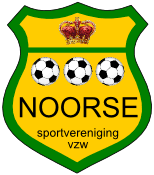 Beste  Noren , Sportvrienden en sympathisanten.Het voetbalseizoen 2021-2022 is eindelijk begonnen. De corona maatregelen zijn versoepeld en nu kunnen we terug wat leven in de chalet brengen. Het bestuur van Noorse SV nodigt jullie uit, om samen te genieten van een lekkere portie mosselen. Ook voor diegene die geen liefhebber is van mosselen is er iets anders voorzien.Kostprijs: 	Zeeuwse mosselen met friet, € 20Friet met stoofvlees  € 20 Kindermenu : friet met curryworst € 10Inschrijven via mail : Gvoetbal@noorse.be , dit  tot en met 18 okt 21 Met vermelding van naam en uur 13.30 uur of 17.30 uurMosselen met friet         € 20 x …… =  €…..     		 uur ………Stoofvlees met friet        € 20 x  ….. =  €……     		 uur ……….Kindermenu tot 12 jaar  € 10 x   ……=  € ……  		  uur ………Betaling op rekening nummer BE47 7350 5079 8480  Met de vermelding van uw naam.Betaald en mail is ingeschreven !!!!! Gelieve er rekening me te houden dat de coronamaatregelen in de chalet nog steeds gelden d.w.z. mondmasker opzetten bij het verlaten van de tafels.  Met sportieve groetenHet Noorse Bestuur